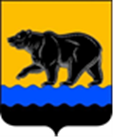 СЧЁТНАЯ ПАЛАТА ГОРОДА НЕФТЕЮГАНСКА16 мкрн., д. 23, помещение № 97, г. Нефтеюганск, Ханты-Мансийский автономный округ - Югра(Тюменская область), 628310, телефон: 20-30-54, факс: 20-30-63 е-mail: sp-ugansk@mail.ru________________________________________________________________________________________Исх. от 06.11.2023 № СП-716-3ЗАКЛЮЧЕНИЕ на проект решения Думы города Нефтеюганска «О внесении изменений в Положение о бюджетном устройстве и бюджетном процессе в города Нефтеюганске»Счётная палата в соответствии с пунктом 7 части 2 статьи 9 Федерального закона от 07.02.2011 № 6-ФЗ «Об общих принципах организации и деятельности контрольно-счётных органов субъектов Российской Федерации и муниципальных образований» проводит экспертизу проектов муниципальных правовых актов в части, касающейся расходных обязательств муниципального образования.В целях проведения экспертизы представлен проект решения Думы города Нефтеюганска «О внесении изменений в Положение о бюджетном устройстве и бюджетном процессе в города Нефтеюганске» (далее – Проект).В соответствии со статьёй 6 Бюджетного кодекса Российской Федерации (далее – БК РФ) бюджетный процесс – регламентируемая законодательством Российской Федерации деятельность органов государственной власти, органов местного самоуправления и иных участников бюджетного процесса по составлению и рассмотрению проектов бюджетов, утверждению и исполнению бюджетов, контролю за их исполнением, осуществлению бюджетного учёта, составлению, внешней проверке, рассмотрению и утверждению бюджетной отчётности.Согласно пункту 1 статьи 9 БК РФ к бюджетным полномочиям муниципальных образований относятся, в том числе установление порядка составления и рассмотрения проекта местного бюджета, утверждения и исполнения местного бюджета, осуществления контроля за его исполнением и утверждения отчёта об исполнении местного бюджета; составление и рассмотрение проекта местного бюджета, утверждение и исполнение местного бюджета, осуществление контроля за его исполнением, составление и утверждение отчёта об исполнении местного бюджета.Проектом предусмотрены изменения в Положение о бюджетном устройстве и бюджетном процессе в городе Нефтеюганске, утверждённое решением Думы города Нефтеюганска от 25.09.2013 633-V (далее – Положение). В частности, помимо предложений по уточнению полномочий Думы города по принятию, а главы города по подписанию решений Думы города о внесении изменений в бюджет города, а также срока внесения проекта бюджета в Думу города, предлагается изложить в новой редакции статью 12 Положения. В отношении предлагаемых изменений следует отметить следующее.Согласно части 5 статьи 12 Положения (в редакции Проекта) по результатам предварительного рассмотрения проекта решения о внесении изменений в бюджет города комиссией по бюджету и местным налогам Дума города принимает решение:1) внести изменения в решение о бюджете города;2) отклонить проект решения о внесении изменений в бюджет города;3) отклонить расходные обязательства в части.  В соответствии с пунктом 1 статьи 184.1 БК РФ в законе (решении) о бюджете должны содержаться основные характеристики бюджета, к которым относятся общий объём доходов бюджета, общий объём расходов, дефицит (профицит) бюджета, а также иные показатели, установленные БК РФ, законами субъектов Российской Федерации, муниципальными правовыми актами представительных органов муниципальных образований (кроме законов (решений) о бюджете).Счётной палатой города Нефтеюганска, в рамках установленных пунктом 1 статьи 157 БК РФ бюджетных полномочий, осуществляется экспертиза проекта решения о бюджете, в том числе обоснованности показателей (параметров и характеристик) бюджетов.Проекты решений Думы города Нефтеюганска о внесении изменений в бюджет города, аналогично решению о бюджете, предусматривают основные характеристики бюджета. Таким образом, принятие Думой города Нефтеюганска решения «об отклонении расходных обязательств в части», повлечёт нарушение норм бюджетного законодательства, поскольку приведет к несоответствию информации об основных характеристиках бюджета, содержащейся в решении о бюджете.На основании изложенного рекомендуем в Проекте предусмотреть предварительное рассмотрение проекта решения о внесении изменений в бюджет города на депутатских слушаниях или согласительной комиссией. При этом рекомендуем утвердить муниципальный правовой акт, регулирующий порядок деятельности согласительной комиссии, с учётом которого предусмотреть в Проекте процедуру рассмотрения Думой города Нефтеюганска результатов принятых согласительной комиссией решений. Председатель                                                                                              С.А. ГичкинаИсполнитель:начальник инспекторского отдела №1Портнова Людмила Николаевна8 (3463) 203054 